1. ________ je osnovna jedinica građe i funkcije svih živih bića.2. Delovi ćelije su:A. CitoplazmaB. Nasledni materijalC. Ćelijska membranaD. Svi navedeni3. ________ je najveća organela u ćeliji.A. Endoplazmatični retikulumB. Jedro C. Lizozom4. _______ su strukture građene od RNK i proteina.A. LizozomiB. CentrioleC. Ribozomi5. Centriole imaju funkciju u formiranju deobnog vretena.A. TačnoB. Netačno6. ________ imaju funkciju u sintezi proteina.A. LizozomiB. RibozomiC. Hloroplasti7. Embrionalne matične ćelije se nalaze u:A. Organima ljudi i životinjaB. Placenti C. Blastocistu8. Embrionalne stem ćelije specijalizacijom daju različite vrste ćelija.A. TačnoB. Netačno9. Telesne (adultne) stem ćelije su malobrojne.A. TačnoB. Netačno10. _________ je naelektrisanje na membrani svih živih ćelija.A. Aktivni transportB. Membranski potencijal mirovanjaC. Nadražljivost11. ________ je sposobnost ćelije da reaguje na draž.12. _________ je sposobnost ćelije da se grči i opruža.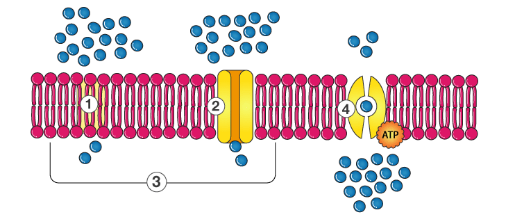 13. Na fotografiji iznad prikazan je:A. Nervni impulsB. Provodljivost nervne ćelijeC. Transport kroz ćelijsku membranu14. _____ sistem ima funkciju obrade i dešifrovanja informacija.A. ČulniB. NervniC. Limfni15. Koja je funkcija hipotalamusa?A. Prijem informacija od pojedinih čulaB. Regulacija telesne temperatureC. Centri za učenje, mišljenje i govor se nalaze u hipotalamusu16. Deo mozga koji se naziva čvor života je:A. Kora velikog mozgaB. Produžena moždinaC. Međumozak17. Nivo šećera je primer ______ parametara unutrašnje sredine.A. FizičkihB. Hemijskih18. Aktivan transport:A. Zahteva potrošnju energijeB. Ne zahteva potrošnju energije